Proef F – Half gevorderd   Proef F – Half gevorderd   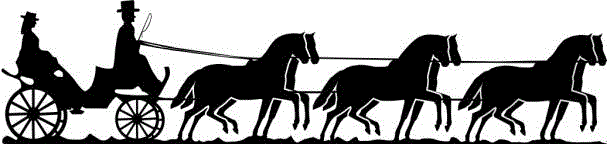 ShetlandponystalHet ZesspanRuiter:«Naam»Pony:«Pony»ShetlandponystalHet ZesspanJury:«Jury»Datum:«Dag»ShetlandponystalHet ZesspanCijferAantekeningen van jurylidAAfwenden in arbeidsdrafTussen X en GHalthouden en groeten Voorwaarts in arbeidsdraf CLinkerhand H-X-FVan hand veranderen A-CSlangen volte met 3 bogen, daarbij Boog 2 in arbeidsstap  M-EVan hand veranderen K-D-ELinksomkeertTussen C-MOvergang naar arbeidsgalopB-EHalve grote volte Tussen H-COvergang naar arbeidsdraf M-X-KTussen M-XTussen X-KVan hand veranderen, daarbijOvergang naar arbeidsstap enOvergang naar arbeidsdraf ADe pony een beloning gevenF-MOp de lange zijde kijken of je op het goede been licht rijdtC-X-KWendenF-X-HVan hand veranderen, daarbij een tempowisseling naar voren rijdenM-EVan hand veranderen, daarbij een tempowisseling terug rijden Tussen A en FOvergang naar arbeidsgalopTussen C en HOvergang naar arbeidsdraf E-BHalve grote volte, daarbij de hals laten strekken daarna de teugels weer op maat pakkenM-HAfwenden, daarbij doorzittenDaarna weer lichtrijden E-XHalve volte halve baanTussen X en GHalthouden en groeten
CVoorwaarts in arbeidsstap
LinkerhandDe houding en zit van de ruiter/amazoneFun factor Correctheid van de hulpenDe verzorging van het geheel; ruiter en ponyTotaal: